VSTUPNÍ ČÁSTNázev moduluPrávní záležitosti (E)Kód moduluSP-m-2/AD30Typ vzděláváníVšeobecné vzděláváníTyp moduluvšeobecně vzdělávacíVyužitelnost vzdělávacího moduluKategorie dosaženého vzděláníE (dvouleté, EQF úroveň 2)Vzdělávací oblastiSP - Člověk a společnostKomplexní úlohaObory vzdělání - poznámkyDélka modulu (počet hodin)8Poznámka k délce moduluPlatnost modulu od30. 04. 2020Platnost modulu doVstupní předpokladyBez prerekvizit.Modul je univerzálně použitelný pro širokou cílovou skupinu. Vstupním požadavkem jsou způsobilosti získané absolvováním ZŠ.JÁDRO MODULUCharakteristika moduluObecný cíl

Žák by se měl prostřednictvím modulu naučit získávat důvěryhodné informace k právním záležitostem, které se ho bezprostředně týkají, a číst s porozuměním související právní texty. Cílem je, aby dokázat nahlížet své životní situace optikou práva a dovedl vymýšlet postupy, jak běžné právní záležitosti řešit. Dále by měl žák získat povědomí o občanském soudním řízení a dovednost aplikovat tyto poznatky na běžně se vyskytující případy.Obsahová charakteristika

Modul žáky seznamuje s právem a jeho podobami v běžném životě jednotlivce s pomocí vybraných témat, situací či problémů. Jelikož je problematika práva velice rozsáhlá, přistupuje k ní modul výběrově: pohlíží na ni z perspektivy žáka a pracuje s právními záležitostmi, se kterými se může žák ve svém životě nejčastěji setkat. Samotná forma vyučování by měla být co nejpraktičtější a přibližovat se reálnému životu.Modul obsahuje dvě hlavní témata. První z nich rozvíjí u žáků dovednost řešit obvyklé právní a úřední úkony v různých životních situacích. Druhé téma, věnující se občanskému soudnímu řízení, buduje povědomí žáků o fungování českého právního systému. Žáci na běžných kauzách pozorují procesy a principy, na jejichž základě řízení probíhá, a aplikují své poznatky na modelové situace.Ačkoliv jistá míra faktografie je nezbytná, modul se nezaměřuje na právo z teoretického hlediska, ale především z hlediska dovednosti žáka řešit problémy a umět si poradit v různých životních situacích.Cílová skupina

Modul je určen žákům kategorie vzdělání E (s výučním listem) napříč všemi obory vzdělání.Návaznosti modulu

Modul má vztah k následujícím (povinným) modulům: Soužití v lidském společenství (člověk a společnost), Člověk v demokratické společnosti (člověk a společnost), Svět v souvislostech (člověk a společnost). Moduly lze řadit v libovolném pořadí.Očekávané výsledky učenížák navrhuje postupy pro zařizování právních a úředních záležitostí v běžných životních situacích.žák vysvětlí na  běžné životní situaci průběh občanského soudního řízení.Obsah vzdělávání (rozpis učiva)řešení životních situací
	typy životních situací (Pozn.: Ve výběru životních situací, se kterými se bude pracovat, je zohledněna úroveň, společenský kontext, příp. preference třídy. Přehled životních situací lze nalézt na Portálu veřejné správy.)způsoby řešení životních situací: jednání s úřady, úřední úkonyčetba smluv s porozuměnímzdroje důvěryhodných a aktuálních informací pro řešení životních situacíobčanské soudní řízení
	praktické aspekty občanského soudního řízení – průběh a účastnícizásady a pravidla chování při občanském soudním řízeníčasté životní situace v občanském soudním řízení (Pozn.: Téma je vhodné zpracovat na konkrétních soudech – modelových či reálných – z těch oblastí občanského práva, se kterými se mohou žáci nejčastěji setkat: např. rozvod manželství, výživné na děti, náhradní rodinná péče, dědění.)Učební činnosti žáků a strategie výukyVzhledem k praktickému charakteru modulu je vhodné klást důraz na činnostní strategie a řešení problémových situací. Pro dosažení výsledků učení jsou doporučeny následující činnosti (pozn. není nutné využít všechny):projekt na řešení životní situace: každému žákovi/týmu je zadána životní situace, žák/tým navrhne postup vedoucí k řešení (může zahrnovat vyhotovení jednoduché úřední písemnosti), který následně odprezentuje (individuální/týmová práce)simulovaná návštěva úřadu: žáci zinscenují zařizování zadané záležitosti na úřadě, následuje reflexe- simulované občanské soudní řízení: žáci nastudují podklady k případu a soudní řízení ve zjednodušené podobě zinscenují, následuje reflexebrainstorming (např. postupy řešení životních situací, rozsudky v občanském soudním řízení)diskuze ve třídě (např. životní situace, soudy, osobní zkušenosti žáků)sledování filmu (dokumentárního či hraného) představujícího případ v občanském soudním řízení: získávání odpovědí z dokumentu do pracovního listu, následně diskuze (např. ČT1 ‒ Rozsudek)práce s ukázkou právního textu, se kterým se žák běžně setkává (např. ujednání o osobních údajích u mobilní aplikace obsahující kontroverzní body)výklad učitele (v omezené míře)Zařazení do učebního plánu, ročníkVÝSTUPNÍ ČÁSTZpůsob ověřování dosažených výsledkůVzdělávací modul má především vést žáka k iniciativě a schopnosti řešit problémy právního charakteru, které se vážou k jeho životním situacím. Výsledky učení je vhodné ověřovat zejména v průběhu modulu (průběžné hodnocení zapojení žáka, formativní hodnocení), doplňkově pak také na konci, kdy je možné ohodnotit výsledky praktických činností. Možností je zapojení vrstevnického hodnocení (např. při hledání postupů při řešení životních situací).Hlavním kritériem pro splnění modulu je, že žák projde osobní zkušeností s tématem a s řešením praktických úkolů. Pro ověřování a hodnocení v průběhu modulu je možné využít všechny činnosti, kterých se budou žáci aktivně účastnit. Těžiště při hodnocení pak spočívá především v postupu s přihlédnutím k výsledku. V případě týmové práce je nutné předem určit podíl každého člena týmu na plánovaném výsledku.Kritéria hodnoceníModul žák splní, pokud jeho práce v průběhu modulu naplňuje následující body:žák navrhuje postupy pro zařizování právních a úředních záležitostí v běžných životních situacích.
	žák při řešení konkrétní životní situace postupuje na základě informací z důvěryhodných zdrojůžák čte s porozuměním text právního či úředního charakteru, se kterým se člověk dostává běžně do kontaktužák vyhotoví/vyplní jednoduchou úřední písemnost nezbytnou pro řešení konkrétní životní situacežák vysvětlí na běžné životní situaci průběh občanského soudního řízení.
	žák charakterizuje hlavní aktéry občanského soudního řízenížák uplatňuje zásady a pravidla chování účastníka v průběhu občanského soudního řízenížák shrnuje důvody rozsudku u konkrétního případu z občanského soudního řízeníDoporučená literaturaPortál veřejné správy: https://portal.gov.cz/obcan/zivotni-situace/Street Law: http://streetlaw.eu/Soudní řízení v teorii a praxi (str. 37–42): http://www.streetlaw.eu/soubory/dokumenty/a-metodika.pdfČT1: Rozsudek: http://www.ceskatelevize.cz/porady/10702670652-rozsudek/Aktivita Jsem také občan...: https://clanky.rvp.cz/clanek/c/ZVE/7223/JSEM-TAKE-OBCAN.html/Aktivita Právo a Facebook: http://streetlaw.livepreview.cz/pravo-a-facebook.htmlPoznámkyV úspěšnosti průběhu modulu hraje zásadní roli učitel a jeho vedení a podpora, které poskytuje žákům při provádění učebních činností.   V průběhu realizace vzdělávacího modulu se žáky se doporučuje minimalizovat použití pojmů vyjádřených cizími slovy.Obsahové upřesněníVV - Všeobecné vzděláváníMateriál vznikl v rámci projektu Modernizace odborného vzdělávání (MOV), který byl spolufinancován z Evropských strukturálních a investičních fondů a jehož realizaci zajišťoval Národní pedagogický institut České republiky. Autorem materiálu a všech jeho částí, není-li uvedeno jinak, je Aneta Vencovská. Creative Commons CC BY SA 4.0 – Uveďte původ – Zachovejte licenci 4.0 Mezinárodní.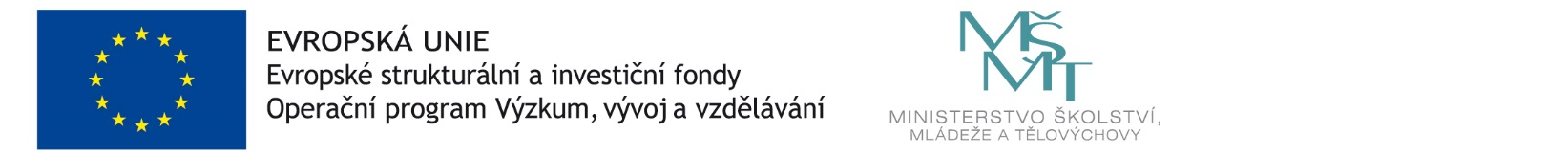 